ষড়ঋতুর ঐশ্বর্য্যমণ্ডিত দেশে ষড়রিপুর প্রভাব আমাদেরকে নাকাল করে তুলছে!!
.........ড.আখতারুজ্জামান।সুজলা সুফলা শস্য শ্যামলা আমাদের এই বাংলাদেশ! এ দেশের আলো বাতাস জলবায়ু আর সৌদামাটির রূপ রস গন্ধ তুলনাবিহীন। তাই তো বাংলার কবি সাহিত্যিকরা এই দেশ মাতৃকাকে নিয়ে তাঁদের সাহিত্য ভাণ্ডার কে সমৃদ্ধ করে রচনা করেছেন গল্পগাঁথা কবি সাহিত্য অনেক কিছু। এসব লেখনী আমাদের মনকে উতলা করে, হৃদয়কে শাণিত করে, অহংকারী করে আমাদের দেশমাতৃকা নিয়ে। স্বপ্নিল এই দেশে আপন মহিমায় ভিন্ন ভিন্ন ছয়টি বৈশিষ্ট্য আর সুনির্দিষ্ট আবহে আমাদের সামনে হাজির হয়ে আমাদের হৃদয় মনকে করে উৎসারিত ও উদ্বেলিত!
আপনার মনের মাধুরি মিশিয়ে যারা এই ষড়ঋতুর সৌন্দর্য্যকে বক্ষে ধারণ করতে পারেন তাঁরাই অনুভব করেন এই আপন ভূবনের অপার মহিমার কথকতা।ঋতু বৈচিত্রের ঐশ্বর্য্যমণ্ডিত এই বঙ্গ সন্তানেরাও এক সময় এই দেশের মতই ছিলেন পূত পবিত্র পরিচ্ছন্ন আর পরিশীলিত মনের অধিকারী। ধীরে ধীরে আধুনিকতার উষ্ণ পরশে আর ষড়রিপুর নেতিবাচক ছোঁয়ায় সেখানেও এসেছে পরিবর্তন।গ্রীষ্ম, বর্ষা, শরৎ, হেমন্ত, শীত ও বসন্ত- এই ছয়টি ঋতু স্ব স্ব বৈশিষ্ট্য এবং বৈচিত্রময়তা নিয়ে পর্যায়ক্রমে আসা-যাওয়া করে। গ্রীষ্ম: গ্রীষ্মের প্রচণ্ড তাপদাহ্ আর কালবৈশাখীর তাণ্ডব নৃত্য আমাদের সাময়িক সমস্যার সৃষ্টি করলে এই মৌসুমের মৌসুমী ফলের সমারোহ আর মধুমাসের মধুময়তা আমাদের রসনা তৃপ্তির অন্যতম সহায়ক হিসেবে কাজ করে।বর্ষা: বর্ষার আগমনে প্রকৃতির রঙ ক্রমেই সবুজ থেকে সবুজতর হতে থাকে। ময়ুরীর মতো পাখা ছড়িয়ে কদম ফুল ফোটে। ঝমঝম বৃষ্টির শৈল্পিক শব্দ মনকে আবেগী করে। এ সময় কর্দমাক্ত প্রকৃতিতে চলাফেরায় ঈষৎ বিঘ্ন ঘটলেও গ্রীষ্মের তাপদাহের পরে আমাদের দেহমনে আসে প্রশান্তি, কবি মন হয় উতলা। তাইতো বর্ষাকে নিয়ে কবি সাহিত্যিকদের লেখনীর যেন নেইকো শেষ!শরৎ: বর্ষার অঝোর ধারার বারিষণ ধীরে ধীরে কমতে থাকে; আকাশে তারাদের সঙ্গে হাস্যোজ্জ্ব¡ল চাঁদের জোছনারা গড়াগড়ি খায়। দুধ সাদা মেঘের ভেলায় চড়ে ঘরে আসে শুভ্র, সতেজ ও পরিচ্ছন্ন শরৎ। 
দখিনা ঝিরঝিরে বাতাসে মনে দেয় প্রশান্তির দোলা। রাতের বাতাসে শিউলি ফুটে। কাশফুল আর শিউলির শুভ্রতায় শুরু হয় সনাতন ধর্মাবলম্বীদের বৃহৎ ধর্মীয় অনুষ্ঠান সার্বজনীন শারদীয় দুর্গোৎসব। তাই তো এ সময়েই কবি গুরু লিখেছিলেন,
"আজি কি তোমার মধুর মূরতি 
হেরিনু শারদ প্রভাতে! 
হে মাত বঙ্গ, শ্যামল অঙ্গ 
ঝলিছে অমল শোভাতে।"হেমন্ত: শরতের পরে কাঁচা সবুজ ধানের শীষে সোনালি রঙ মেখে আসে সোনায় সোনায় হাস্যোজ্জ্বল হেমন্ত। ভোরের কাঁচা মিষ্টি রোদে দৃষ্টি মেলে ফোটে কলমি ফুল। "হায় হেমন্ত লক্ষী...." বলে শুরু হয় নবান্ন উৎসব।শীত: একটু একটু শীতের মোলায়েম পরশ স্নিগ্ধ সকালে শিশির সিক্ত কুয়াশার চাদর মুড়ি দিয়ে আগত শীতে প্রকৃতি একটু ম্রিয়মান হলেও সৌম্য শান্ত প্রকৃতির এই ক্ষণে চলতে ফিরতে বেড়াতে বড্ড আরাম অনুভূত হয়। পিঠা পুলি খাওয়ার ধুম পড়ে যায়, এ যেন এক প্রাকৃতিক মহোৎসব!বসন্ত: স্ব মহিমায় শীতের ম্রিয়মনতা কাটিয়ে প্রকৃতিতে সজীবতা ও বাহারী ফুলের মৌ মৌ গন্ধে হাজির হয় ঋতুরাজ বসন্ত! হৃদয় মনে সৃষ্টি হয় এক অনাবিল প্রশান্তি।এই হলো বাঙালী হৃদয়ে মনে ষড়ঋতুর প্রভাব। প্রাণে যাদের আবেগ আছে, আছে উচ্ছ্বাস আর দেশপ্রেম তাদের হৃদয়ে ষড়ঋতুর প্রভাব অন্যরকমের মোহময়তার সৃষ্টি করে।ষড়ঋতুর প্রভাবের সাথে লোক লৌকিকতা আর বন্ধুভাবাপন্ন জাতি হিসেবে বরাবরই আমাদের সুনাম রয়েছে। তাইতো ২০১৬ সালে দক্ষিণ এশিয়ায় সুখী দেশের তালিকায় বাংলাদেশ ছিল শীর্ষে, বিশ্বে অষ্টম স্থান। সুখী দেশের তালিকায় বিশ্বের ১৪০টি দেশের যুক্তরাজ্যভিত্তিক সংগঠন নিউ ইকোনমিকস ফাউন্ডেশনের এক জরিপে এ তথ্য উঠে এসেছে। ‘হ্যাপি প্ল্যানেট ইনডেক্স ২০১৬’ শিরোনামে এই জরিপ প্রকাশ করে।
কিন্তু সুখী দেশের তকমা পরে সুখের তিলক চন্দন কপালে থাকলেও অপসংস্কৃতি আর প্রাচ্য প্রতীচ্যের অতি আধুনিকতা আমাদের ষড়রিপুর প্রভাবকে বিপ্রতীপ ভাবে প্রভাবিত করে আমাদের অহংকার ও অহমবোধের জায়গাকে থিতু করে দিচ্ছে। কাম-ক্রোধ-লোভ-মোহ-মদ ও মাৎসর্য্য – মানব জীবনের এই অপরিহার্য ষড়রিপু, মানুষের জীবনকে একেবারে ধ্বংসের জন্য যথেষ্ট । আবার এই ষড়রিপু কে ভাল উদ্দেশ্যে ব্যবহার করে বড় বড় মহৎ কার্য সম্পাদন করা সম্ভব! ষড়রিপুর ছয়টি অনুসঙ্গের প্রভাব মানব মনে ব্যাপক থেকে ব্যাপকতর!১. কাম - যৌন সঙ্গকামনা, রিরংসা, যৌনক্ষুধা
(Sex urge)।
২. ক্রোধ - রাগ, উত্তেজনার বশীভূত হওয়া (Anger)।
৩. লোভ - লালসা (Cupidity)।
৪. মোহ - মায়া, বিভ্রম (Illusion)।
৫. মদ - অহংকার, গর্ব, আত্মগৌরব (Arrogance)।
৬. মাৎসর্য - পরশ্রীকাতরতা, অন্যের ভালো দেখতে না পারা (Envy)।ষড়রিপুর প্রভাব যেন এখন সমাজের প্রতি পরতে পরতে। এ দেশে একটা সময় এসবের তেমন নেতিবাচক প্রভাব আমাদের নীতি নৈতিকতা ও আদর্শ থেকে লক্ষ্যচ্যুত করতে পারিনি। কিন্তু সময় ও অবস্থার সাথে সাথে কাল থেকে কালান্তরে ষড়রিপুর করালগ্রাস ব্যক্তি পরিবার ও সমাজকে নাকাল করে তুলছে; হানাহানা, কানাকানি,দাম্পত্য কলহ, পারিবারিক ও সামাজিক অশান্তির মূলে রয়েছে এই ষড়রিপুর প্রভাব । আমরা তো এমনটি চাইনে কখনো!তাই বন্ধুরা আসুন আমরা আমাদের দেহ ও মনের উপরে ষড়রিপুর যে প্রভাব আছে সেটাকে নিয়ন্ত্রন করে ভাল কাজে লাগিয়ে ব্যক্তি, পরিবার সমাজ ও দেশের উন্নয়নে ব্যবহার করে আমাদের হৃত গৌরব পুনরুদ্ধার করে নিজেদেরকে স্ব-মহিমায় প্রতিষ্ঠিত করতে চেষ্টা করি।
সেই প্রত্যাশায়-
সুপ্রভাত বাংলাদেশ!!!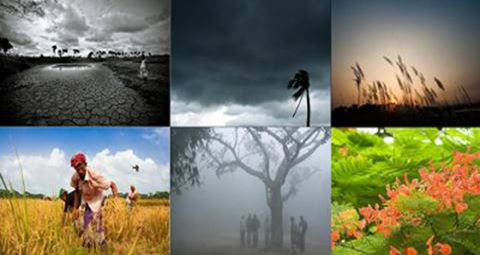 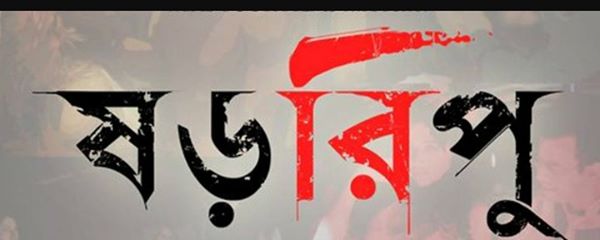 DrMd Akhtaruzzaman added 2 new photos — feeling special with Ashoke Sharma and 6 others in Jessore, Khulna, Bangladesh.July 1 · Top of FormLikeShow more reactionsCommentShare72 Dilruba Shewly, Shahidul Khan and 70 othersComments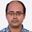 Monirul Islam স্যার দারুন লিখেছেন। তবে আমাদের নৈতিকতা বাড়াতে হবে। ধর্মীয় অনুশাসন না মানলে আমরা মানুষ আর মানুষ থাকতে পারিনা।LikeShow more reactions· Reply · 1· July 1 at 12:45pm · EditedManage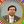 DrMd Akhtaruzzaman ধন্যবাদ Monirul Islam Masum। ধর্ম মানলে নৈতিকতা এমনিতেই শাণিত হবে। আরা যারা ধর্ম মানে না, তাদের জন্যে নৈতিকতা পালন অবশ্যম্ভাবী!LikeShow more reactions· Reply · 1· July 1 at 12:54pmManage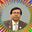 Write a reply...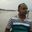 Kamruzz Jaman · 11 mutual friends জলবায়ুর পরিবর্তনের সাথ ঋতু বৈচিত্র কিছুটা পরিবর্তন হ্য়েছে, আশা করি ভবিষ্যতে এ বিষয়ে লিখবেন।LikeShow more reactions· Reply · 1· July 1 at 12:45pmManageDrMd Akhtaruzzaman এটা নিয়ে বিরাট ফিচার কদিন আগে লিখেছি, যেটা ব্যাপক প্রশংসিত হয়েছে। আমার টাইমলাইনে দেখুন।LikeShow more reactions· Reply · July 1 at 12:48pmManageWrite a reply...Kamruzz Jaman · 11 mutual friends ধন্যবাদLikeShow more reactions· Reply · 1· July 1 at 12:50pmManage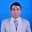 Abdul Amin বন্দ্বু ষড়ঋৃতু ও যড়রিপু সম্পর্কে চমৎকার লিখেছ। আসলে ঋৃতু হল প্রকৃতি তথা আল্লাহ এর দান। আর রিপু কাম, ক্রুোধ, লোভ, মোহ ইত্যাদি হল মানুষে নীতিকতার বহি প্রকাশ। আল্লাহ আমাদের নৈতিকতার উন্নতি ঘটাক এই কামনা করি।LikeShow more reactions· Reply · 1· July 1 at 1:01pmManageDrMd Akhtaruzzaman ধন্যবাদ বন্ধু বরাবরের মত আমার লেখার ইতিবাচক মন্তব্য করার জন্যে।
মনে হলো তাই গরুকে নদীর মধ্যে ফেলে দিয়ে নদীর আত্মকাহিনী লিখে ফেললাম।
কী মজা!!!!LikeShow more reactions· Reply · 1· July 1 at 3:11pmManageWrite a reply...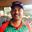 Akm Mostafizur Rahman অতি চমৎকার ভাবে ঋৃতু আর রিপুর প্রভাব তুলে ধরেছিস বন্ধু।LikeShow more reactions· Reply · 1· July 1 at 1:18pmManageDrMd Akhtaruzzaman দোস্ত তোরা খুশি হলেই আমি খুশি!! ভাল থাকিস রে মাকনা!!LikeShow more reactions· Reply · July 1 at 3:12pmManageWrite a reply...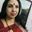 Mahmuda Rini ভালো লেগেছে লেখাটি----- অন্যরকম তাৎপর্যপূর্ণ.....LikeShow more reactions· Reply · 1· July 1 at 1:41pmManageDrMd Akhtaruzzaman replied · 1 Reply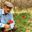 MD Abul Kashem A wonderful writeup . A pen picture of our six season is comeout in the writeup. Students will be enriched by reading the article. We are also benefited having a nice writeup . LLikeShow more reactions· Reply · 2· July 1 at 3:12pmManageDrMd Akhtaruzzaman Thanks my dear dost, for your positive comments. Please keep in touch and wait for another unusual write up.LikeShow more reactions· Reply · July 1 at 3:16pmManageWrite a reply...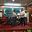 Nazir Nazir এযাবৎ কালে যত লিখেছ তার মেধ্য এটা সাইিন্টিফক এবং শ্রেষ্ঠLikeShow more reactions· Reply · 1· July 1 at 3:16pmManageDrMd Akhtaruzzaman মারহাবা! মারাহাবা!! 
আপনারা খুশি হলেই আমি খুশি!!LikeShow more reactions· Reply · July 1 at 3:17pmManageWrite a reply...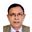 Md Mozaffar Rahmam খুব ভালো লিখেছো। অপূর্ব।LikeShow more reactions· Reply · 1· July 1 at 3:33pmManageDrMd Akhtaruzzaman স্যার আপনার অশেষ মেহেরবাণী!!LikeShow more reactions· Reply · July 1 at 3:41pmManageWrite a reply...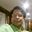 Agriculturist Quazi Zahangir Kabir নীল নবঘনে আষাঢ় গগনে
তিল ঠাঁই আর নাহিরে
ওগো আজ তোরা...See MoreLikeShow more reactions· Reply · 1· July 1 at 3:49pmManageDrMd Akhtaruzzaman ভাইজান আপনার এহেন কাব্যিক মন্তব্যের আগা মাথা কিছুই বুঝলাম না।LikeShow more reactions· Reply · 1· July 1 at 7:57pmManageWrite a reply...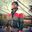 Santo Narail দুই ছয়ের তুলনা -অসাধারন৷যে ভূমীতে অামাদের বাস৷LikeShow more reactions· Reply · 1· July 1 at 4:12pmManageDrMd Akhtaruzzaman হ্যাঁ দ্বিবিধ ছক্কার মধ্যে একটা আন্ত্যমিল দেখানোর চেষ্টা করেছি মাত্র।LikeShow more reactions· Reply · 1· July 1 at 7:58pmManageWrite a reply...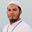 Md Imtiaz Uddin Climate changing with changing trends...LikeShow more reactions· Reply · 1· July 1 at 4:42pmManageDrMd Akhtaruzzaman This is not relevant to this status my dear beloved student.Like· Reply · July 1 at 7:41pmManageWrite a reply...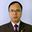 Ashoke Sharma সুন্দর শব্দ বাছাই ও সেগুলোকে বাক্যে শ্রুতিমধুর ও দৃষ্টিনন্দনভাবে ব্যবহারের মাধ্যমে ষড়রিপুর মত একটি জটীল এবং নিরস (যদিও অতি প্রয়োজনীয়) বিষয়কে ষড়রিতুর মত আকর্ষনীয় বিষয়ের সাথে মিলিয়ে সত্যিই অসাধারন এই লেখাটি উপহার হিসাবে পেয়ে খুব ভাল লাগছে। এর জন্য অনেক অনেক ধন্যবাদ । 

ষড়রিপুর নমনীয়তা বা উল্টো করে বললে কাঠিন্য নির্ভর করে সেই বংশধারার বাহক জিনের এবং পরিবেশের (পরিবার , ঐতিহ্য , ধর্ম , সমাজ , শিক্ষা প্রভৃতি সহ) উপর । কমপক্ষে জীববিজ্ঞান , মনোবিজ্ঞান , পুষ্টিবিজ্ঞান ও ঔষধ বা চিকিৎসাবিজ্ঞানের সমন্বিত উচ্চতর ও উন্নত গবেষনা ও ফলাফলের সুপরিকল্পিত প্রয়োগের মাধ্যমেই কেবল কাংখিত পরিবর্তন আনা সম্ভব বলে প্রতীয়মান হয়। অনেক হতাশা থেকে এরূপ মন্তব্য করতে বাধ্য হলাম। 

যুগ যুগ ধরে ক্রমবিকশিত সভ্যতায় নৈতিক , সামাজিক , ধর্মীয় প্রভৃতি প্রাতিষ্ঠানিক বা অপ্রাতিষ্ঠানিক শিক্ষা ব্যবস্থা গড়ে ওঠা ও বিদ্যমান থাকা সত্বেও সামাজিক , মানবিক অবক্ষয় প্রকারান্তরে ষড়রিপুর অপব্যবহার বৃদ্ধি পেয়েছে বা পাচ্ছে। মাঝে মধ্যে ঠিক বুঝে উঠতে পারিনা যে , আমরা কতটা এনিম্যাল আর কতটা রেশনাল। 

আমার মনে হয় ষড়রিপু নিয়ন্ত্রন ও এর সদব্যবহার সম্পর্কে একটি বিস্তারিত লেখা পাঠকগণ প্রত্যাশা করেন।
যাহোক , সুন্দর ও প্রয়োজনীয় ষড়রিপু প্রসংগটি উপস্থাপনের জন্য আরেকবার ধন্যবাদ।LikeShow more reactions· Reply · 3· July 1 at 9:34pm · EditedManageDrMd Akhtaruzzaman দাদা আপনার বিশ্লেষণধর্মী এবং দীর্ঘ অবয়বের মন্তব্যটি মনযোগ সহকারে পড়লাম। ষড়রিপুর নিয়ন্ত্রণের অনেকাংশ ব্যক্তির মনোগত অবস্থার উপরে নির্ভর করে, তবে বিষয়টির প্রভাব অবশ্যই জেনেটিক ও পরিবেশের উপরে নির্ভরশীল।
এটা নিয়ন্ত্রণের জন্যে সমাজ বিজ্ঞানীরা অধিকতর উপায় অন্বেষণ করতে পারেন।
আমি শুধু একটা ষড়ঋতু ও ষড়রিপুর মধ্যে একটা লিঙ্ক দেখানোর চেষ্টা করেছি মাত্র।...See MoreLike· Reply · 2· July 1 at 7:56pmManageWrite a reply...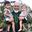 Md Abu Hanif Miah তুমি বরাবরই চমত্কার লিখ। এ লেখাটি আরও চমত্কার হয়েছে । যড়ঋতু আর ষড়রিপু দুটোই প্রকৃতির অবদান ।মানুষ ষড়ঋতুর পরিবর্তন করতে পারে না বলেই এর সৌন্দর্য চির অম্লান । ষড়রিপু মানুষের ভিতরের কদর্যের বহিঃপ্রকাশ ।একমাত্র ইসলামিক চিন্তা চেতনা ধ্যানধারণা এবং জীবন ব্যাবস্তা মানুষের মনুষ্যত্বকে ফিরিয়ে আনতে পারে।LikeShow more reactions· Reply · 2· July 1 at 7:47pm · EditedManageDrMd Akhtaruzzaman স্যার আপনার বিশ্লেষণে আমি উৎসাহিত বোধ করি। আপনি কৃষি সম্প্রসারণ অধিদপ্তরের মহাপরিচালক ছিলেন, তাই আপনার লেখার একটা মহা ওজন আছে। 
স্যার আপনার ইতিবাচক মন্তব্যে ভীষণ খুশি হয়েছি। ভাল থাকবেন স্যার।Like· Reply · July 1 at 8:03pmManageWrite a reply...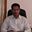 Md Monzurul Huda Beautiful. Informative writing. Thanks.LikeShow more reactions· Reply · 1· July 1 at 8:27pmManageDrMd Akhtaruzzaman শুকরিয়া দোস্ত।Like· Reply · July 1 at 8:29pmManageWrite a reply...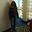 Dilruba Shewly Thanks Akhtar for presenting a wonderful lecture about six seasons vs six ripu! Yes it's a lecture because at my student life I didn't get this wonderful six seasons essay which are you presented! I'm agree with you about six ripu and I'm also agree with Ashoke Sharma dada about how the ripu behavior can be change!Ofcourse seasons are changing for the cause of climate but your thinking of explanation is perfect! No Islamic mentality never can change it because different kinds of people are in the society so it could be change only the progressive mind and good behavior activities of all religions people!LikeShow more reactions· Reply · 2· July 2 at 3:23amManageDrMd Akhtaruzzaman Oh my dear friend, I am happy and glad to see your comments regarding my status having linkage between six seasons and six ripu(choler).
Yesterday morning, suddenly I got the plot of this writing within my mind. But now I see that my witty readers are...See MoreLike· Reply · July 2 at 9:59amManageWrite a reply...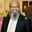 Prof-Abdul Baten ষড় রিপুর জন্য দায়ী আমাদের দেহ তৈরির অংশ নফ্ছ এবং নফ্ছ (আগুন, পানি, মাটি ও বাতাস) আম্মারার পরম বন্ধু ইবলিস। দেহের যে পাঁচ লতিফা নুরের তৈরি (কলব, রুহ্, ছের, খফি ও আখফা) সেই লতিফাগুলির সাহায্যে নফ্ছকে অনবরত নুর প্রদান করে উহাকে মোৎমায়েন্না বানাতে পারলেই ষড় রিপুর চাহিদা ধ্বংস হবে অর্থাত্ চাহিদা-শূন্য নফ্ছ তৈরি হবে। ইহাকে নফ্ছ মোৎমায়েন্না বলে। নফ্ছ মোৎমায়েন্না হলে ইবলিস তাকে দিয়া আর কোন খারাপ কাজ করাতে পারবে না। সূরা ফজরে আল্লাহ্ বলছেন হে নফ্ছ মোৎমায়েন্নারা, তোমরা দলে দলে বিনা হিসাবে জান্নাতে চলে যাও। তরিকাতে ষড়রিপু ধ্বংস করতঃ নফ্ছক মোৎমায়েন্না আর কলব ছালিম বানানোর অনুশীলন করানো হয় বছরের পর বছর, ইহা অর্জন আল কোরআন ও হাদিসের আলোকে অনেক সাধনার ব্যাপার। Friends আমি কি অনধিকার চর্চা করে ফেল্লাম?? Dilruba Shewly; DrMd AkhtaruzzamanWowShow more reactions· Reply · 2· July 2 at 3:19pm · EditedManageDrMd Akhtaruzzaman দোস্ত ষড়রিপু দমন করার জন্যে তোমার ধর্মীয় ব্যখ্যা ভাল লাগলো, তবে অনেক কিছু খোলসা করে না বলার জন্যে পরিস্কার বোঝা গেল না। এতটুকু বোঝা গেল চাহিদা শূণ্য নফ্ছ মোৎমায়েন্নার পর্যায়ে গেলে ইবলিস তাকে দিয়া আর কোন খারাপ কাজ করাতে পারবে না। তাহলে কিভাবে নফছ মোৎমায়েন্না অর্জন করা যায়, সে ব্যাপারে একটা বিস্তরিত স্ট্যাটাস দেয়ার অনুরোধ রইলো। দেখা যাক এবার আমাদের বান্ধবী Dilruba Shewly কী বলে?

ছি: বালাই ষাট বন্ধু! তুমি একটা ভাল ধর্মীয় ব্যাখ্যা দিলে ষড়রিপু দমনের জন্যে, এটা অনধিকার চর্চা হবে কেন? আমরা ভীষণ গর্বিত যে, আমার সেই স্মার্ট বন্ধুটি দীনের ব্যাপারে এখন অনেকটা পথ পাড়ি দিতে পেরেছে। বন্ধু আমরা পারিনি, তুমি পেরেছো, তাই তোমাকে সাধুবাদ না দেয়ার কোন কারণ নেই। তোমার ধর্ম সাধনা অব্যাহত রাখো, এই দোয়া করি।Like· Reply · 1· July 2 at 10:19amManage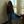 Dilruba Shewly Thanks Baten sir for sharing your religious knowledge and technology!!! No thank you sir, it's not an unwanted interference but it should have to the full responsibility of all friends to find out the solution of how to controlling ripu! I'm very prou...See MoreHaha· Reply · 2· July 2 at 12:05pmManage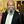 Prof-Abdul Baten Dilruba Shewly: Friend, we are trying to discuss very important issue. What you understand, you have said. What I understand I have said. To destroy or control SHORO RIPU, ways might be different from person to person and religion to religion. I have n...See MoreLove· Reply · 2· July 2 at 12:49pmManageDilruba Shewly Prof-Abdul Baten yes sir!!!Haha· Reply · 2· July 3 at 12:04amManageWrite a reply...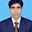 Sheikh Aminul Islam কালিবিহীন বৃদ্ধাঙ্গুলি ও তর্জনীর ঐকান্তিক সহযোগীতায় বিচিত্র ষড়ঋতুর চমৎকার বৈচিত্রতা আর রস বিহীন কেমিস্ট্রির সরস উপস্থাপনে ষড়রিপুর মত অত্যাবশ্যকীয় বিষয়কে স্যার আপনার সহজ-সরল ও প্রাঞ্জল ভাষায় রসালো ভাবার্থে পাঠককুলের সম্মুখে যেভাবে তুলে ধরেছেন তা ঠিক এক লোকমায় গিলে খাওয়ার মত। প্রত্যেক খারাপের যে একটা ভাল দিক বা গুন থাকে তা ষড়ঋতুর মোহময়তায় এবং ষড়রিপুর স্ব-মহিমায় চমৎকার বিশ্লেষণধর্মী উপস্থাপনের মাধ্যমে আপনার ছোট্ট পরিসরের স্টাটাসে তার নান্দনিক প্রস্ফুটন। ধন্যবাদ স্যার। ধন্যবাদ আপনাকে।LikeShow more reactions· Reply · 1· July 2 at 8:51pmManageDrMd Akhtaruzzaman ধন্যবাদ আমিনুল বরাবরের মত সুন্দর সাবলীল ভাষায় আমার লেখা সম্পর্কে তোমার অসম্ভব ইতিবাচক মন্তব্য পড়ে ভাল লাগলো।
তোমাদের ভাল লাগায় আমার লেখ্য পথের পাথেয়।
ভাল থেক।Like· Reply · 1· July 3 at 7:22pmManageWrite a reply...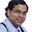 Syed Al-arabi Darun likheso Nati. Shawkat sir jibito thakle ei rochonate tui 20 e 16 peti sure. Chalie ja.....LikeShow more reactions· Reply · 2· July 2 at 10:56pmManageDrMd Akhtaruzzaman নানা, এক কথায় যা লিখেছিস, তারচে ভাল কথা আর হয়না। শওকত স্যার বেঁচে থাকলে স্যারের পায়ে তোর এই মন্তব্য জানার পরে কদমবুচি করে আসতাম। তুই আমাকে উৎসাহ দিচ্ছিস আর আমাদের কোন কোন বন্ধু তো হিংসাও করে!
নানা তোরা আদি লেখিয়ে মানুষ, তোরা প্রশংসা করলে উৎসাহ পাই।Like· Reply · July 3 at 7:26pmManageWrite a reply...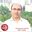 Subhash Roy Wow,just fabulous,mind blowing.Go ahead bandhu.LikeShow more reactions· Reply · 1· July 3 at 9:20pmManageDrMd Akhtaruzzaman My pleasure to you friend. See my today's status.Like· Reply · July 3 at 9:23pmManage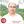 Subhash Roy o.kLike· Reply · 1· July 3 at 9:24pmManageWrite a reply...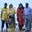 Kamal Talukder দোস্ত, তোর লেখা এবং পাঠকগণেট প্রতিক্রয়াগুলো পড়লাম।অসাধারণ লেখা। স্কুল, কলেজে এর অর্ধেক লিখলেও বাংলায় লেটার মার্কস পাইতি। জাতি হিসেবে আমরা আসলেই সুখীজাতি, কিন্তু আমাদের সুখের মাত্রায় টান পরতে শুরু করেছে আমাদের লোভ-লালসা বেড়ে যাবার কারনে -- তোর এই বিশ্লেষণের সঙ্গে শম ১০০% একমত। তবে ঋতুর সঙ্গে রিপু-র সম্পর্ক ভাল বুঝতে পারলাম না এটা আমার ব্যর্থতা।LikeShow more reactions· Reply · 1· July 3 at 10:12pmManageDrMd Akhtaruzzaman দোস্ত তোমাকে ধন্যবাদ, সুন্দর মন্তব্য করার জন্যে। ষড়ঋতুর সাথে ষড়রিপুর সম্পর্ক না বোঝার কোন কারণ নেই। কারণ ষড়ঋতুর যেমন ঐতিহ্য আমাদের দেশে আছে সেটার মত যদি পরিশীলিতভাবে আমরা আমাদের ষড়রিপুর কে ব্যবহার করতে পারতাম তাহলে আমরা অনেক ভাল মানুষ হিসেবে পরিগণিত হতে পারতাম।
এটাই আমি বোঝাতে চেষ্টা করেছি।Like· Reply · July 3 at 10:19pm · EditedManage